БАШКОРТОСТАН РЕСПУБЛИКАҺЫ БӨРЙӘН РАЙОНЫ МУНИЦИПАЛЬ РАЙОНЫНЫҢ ИСКЕ СОБХАНҒОЛ АУЫЛ  СОВЕТЫ АУЫЛ БИЛӘМӘҺЕ ХАКИМИӘТЕ 453580, ИСКЕ СОБХАНҒОЛ АУЫЛЫСАЛАУАТ УРАМЫ, 38. тел. (34755) 3-68-00АДМИНСТРАЦИЯ СЕЛЬСКОГОПОСЕЛЕНИЯ СТАРОСУБХАНГУЛОВСКИЙ СЕЛЬСОВЕТМУНИЦИПАЛЬНОГО РАЙОНАБУРЗЯНСКИЙ РАЙОН РЕСПУБЛИКИ БАШКОРТОСТАН453580, с. Старосубхангуловоул. Салавата, 38 тел. (34755) 3-68-00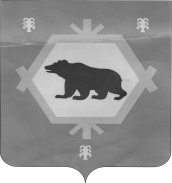 __________________________________________________________________         КАРАР                                  № 26-п                       ПОСТАНОВЛЕНИЕ    « 13 »  ноябрь  2023 й.                                                             « 13»  ноября  2023 г.  О передаче муниципального имущества в собственностьВ соответствии с Федеральным законом 06.10.2003 N 131-ФЗ «Об общих принципах организации местного самоуправления в Российской Федерации», в целях повышения эффективности управления муниципальной собственностью, Администрация сельского поселения Старосубхангуловский сельсовет Муниципального района Бурзянский район Республики БашкортостанПОСТАНОВЛЯЕТ:1. Передать в собственность муниципального района Бурзянский район Республики Башкортостан ИНН (0218003480) следующее имущество согласно приложению №1, к настоящему постановлению. 2. Рекомендовать муниципальному району Бурзянский район Республики Башкортостан обеспечить эффективное использование имущества согласно приложению №1 настоящего постановления.3. Контроль за исполнением настоящего постановления оставляю за собой.Глава сельского поселения Старосубхангуловский сельсовет                                                Р.Р.Шахниязов                 Приложение №1                                                       к постановлению № 26-п от 13 ноября 2023 г.Управляющий делами				                      Г.М. Бураншина№п/пНаименование Балансовая стоимостьКол-во Сумма амортизацииОстаточная стоимость 1Машина вакуумная ГАЗ 330900 КО503 В2Э гос.номер Т 456 ОУ 02117000р. 1-0р.2Отвал универсальный гидроповоротный к трактору Беларус 82.1 245 000р.119055,р.5478303р.3Отвал универсальный гидроповоротный к трактору Беларус 82.1148303р.64к.111534р.74к36768р.90к.4Пескоразбрасыватель съемный (навесной) МТЗ без валов55000р.10р.0р.5Оборудование щеточное УМДУ-80/82 ЛЮКС ПМ99900р.199900р.0р.6Щетка коммунальная, механическая от ВОМ178303р.10р.178303р.7Юрта (4 метра)55000р.152023р.80к.2976р.20к.